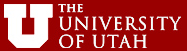 Dr. Martin Luther King Jr. Youth Leadership AwardsCall for NominationsEach year the University of Utah honors outstanding students from across the State of Utah grades 7 through 12 for their dedication to the beliefs of Dr. Martin Luther King Jr.: social action, positive change and building bridges among cultures and communities. The Martin Luther King Jr. Youth Leadership Award Selection Committee is counting on you to identify and nominate those students who so aptly demonstrate these attributes in their communities and daily activities. To nominate a student please submit the following on behalf of your selected candidates: Nomination FormWhich is included as an attachment in this packet1 Letter of recommendationThe recommendation letter is of great importance to the selection process of this special recognition and should reflect the student’s accomplishments in three areas: 1) social action, 2) positive change and 3) building bridges among cultures and communities. Personal StatementThe student should submit to you their personal statement. Their statement should not exceed 2 pages which provides a description of the student’s background and accomplishments with particular attention t the three areas mentioned above.Each 2011 Youth Leadership Award recipient will be honored with a plaque and monetary award at the annual Martin Luther King Jr. Celebration held at the University of Utah. The awards ceremony will take place on Monday, January 17th in conjunction with the “Marade” (parade & march) where family members, teachers, counselors, friends and University personnel can enjoy our young people’s success.The Call for Nominations and Nomination form can also be found online at www.diversity.utah.edu . The DEADLINE for receipt of nominations is Tuesday, December 7, 2010Sincerely,Steven A. Bell Ph.D.Youth Leadership Awards, ChairDr. Jennifer Williams MolockAssistant Vice PresidentOffice for Student Equity and DiversityOffice for Student Equity and Diversity200 South Central Campus Drive, Suite 235University of Utah, 84112-9109 801-581-5193steven.bell@health.utah.edu www.diversity.utah.edu